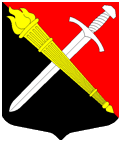 СОВЕТ ДЕПУТАТОВМуниципальное образование Тельмановское сельское поселение Тосненского района Ленинградской областиРЕШЕНИЕ № 229Принято советом депутатов «22» сентября 2021 годаО проведении публичных слушаний по проекту муниципального нормативного правового акта «Об утверждении Устава муниципального образования Тельмановское сельское поселение Тосненского района Ленинградской области в новой редакции»Руководствуясь Конституцией Российской Федерации, Федеральным законом от 06.10.2003 года № 131-ФЗ «Об общих принципах организации местного самоуправления в Российской Федерации», Уставом муниципального образования Тельмановское сельское поселение Тосненского района Ленинградской области, Решением Совета депутатов  муниципального образования Тельмановское сельское поселение Тосненского района Ленинградской области от 11.07.2013 года № 55 «Об утверждении Положения «О порядке организации и проведения публичных слушаний на территории муниципального образования Тельмановское сельское поселение Тосненского района Ленинградской области», Совет депутатов муниципального образования Тельмановское сельское поселение Тосненского района Ленинградской области.РЕШИЛ:Принять проект решения совета депутатов муниципального образования Тельмановское сельское поселение Тосненского района Ленинградской области «Об утверждении Устава муниципального образования Тельмановское сельское поселение Тосненского района Ленинградской области в новой редакции» согласно приложению, опубликовать его, а также проект Устава муниципального образования Тельмановское сельское поселение Тосненского района Ленинградской области в новой редакции и вынести его на публичные слушания. Провести публичные слушания по проекту решения совета депутатов муниципального образования Тельмановское сельское поселение Тосненского района Ленинградской области «Об утверждении Устава муниципального образования Тельмановское сельское поселение Тосненского района Ленинградской области в новой редакции» в 16:00 31 октября 2021 г по адресу: Ленинградская область, Тосненский район, пос. Тельмана, д. 50, помещение администрации муниципального образования Тельмановское сельское поселение Тосненского района Ленинградской области.Установить, что инициатором публичных слушаний является Совет депутатов муниципального образования Тельмановское сельское поселение Тосненского района Ленинградской области.Создать комиссию по организации и проведению публичных слушаний численным и персональным составом в соответствии с приложением 2, а также утвердить порядок проведения публичных слушаний в соответствии с приложение 3.Установить, что материалы проекта решения Совета депутатов муниципального образования Тельмановское сельское поселение Тосненского района Ленинградской области «Об утверждении Устава муниципального образования Тельмановское сельское поселение Тосненского района Ленинградской области в новой редакции» доступны для ознакомления граждан и организаций в здании администрации МО Тельмановское СП Тосненского района Ленинградской области по адресу: Ленинградская область, Тосненский район, пос. Тельмана, д. 50, в рабочие дни до 25 октября 2021 года, с 9:00 до 13:00 и с 14:00 до 16:00 по московскому времени.Установить, что предложения граждан по проекту решения совета депутатов муниципального образования Тельмановское сельское поселение Тосненского района Ленинградской области «Об утверждении Устава муниципального образования Тельмановское сельское поселение Тосненского района Ленинградской области в новой редакции» принимаются в письменной форме инспектором-делопроизводителем аппарата по обеспечению деятельности Совета депутатов муниципального образования Тельмановское сельское поселение Тосненского района Ленинградской области Лебедевой Д.В. в здании администрации МО Тельмановское СП Тосненского района Ленинградской области по адресу: Ленинградская область, Тосненский район, пос. Тельмана, д. 50, в рабочие дни до 25 октября 2021 года, с 9:00 до 13:00 и с 14:00 до 16:00 по московскому времени.Поручить администрации МО Тельмановское СП Тосненского района Ленинградской области обеспечить организацию публичных слушаний по проекту решения совета депутатов муниципального образования Тельмановское сельское поселение Тосненского района Ленинградской области «Об утверждении Устава муниципального образования Тельмановское сельское поселение Тосненского района Ленинградской области в новой редакции».Настоящее решение вступает в силу после его официального опубликования (обнародования).Контроль исполнения настоящего решения возлагается на главу муниципального образования Тельмановское сельское поселение Тосненского района Ленинградской области Егорову Н.Б.Глава муниципального образования                                                      Н.Б. ЕгороваПриложение № 1к решению Совета депутатов муниципального образования Тельмановское сельское поселениеТосненского района Ленинградской областиот «22» сентября 2021 г. № 229СОВЕТ ДЕПУТАТОВМуниципальное образование Тельмановское сельское поселение Тосненского района Ленинградской областиРЕШЕНИЕ № Принято советом депутатов «____» ________________ 2021 годаОб утверждении Устава муниципального образования Тельмановское сельское поселение Тосненского района Ленинградской области в новой редакцииРуководствуясь Конституцией Российской Федерации, Федеральным законом от 06.10.2003 года № 131-ФЗ «Об общих принципах организации местного самоуправления в Российской Федерации», Уставом муниципального образования Тельмановское сельское поселение Тосненского района Ленинградской области, в целях приведения положений Устава муниципального образования Тельмановское сельское поселение Тосненского района Ленинградской области в соответствие с Федеральным законом от 06.10.2003 года № 131-ФЗ «Об общих принципах организации местного самоуправления в Российской Федерации», иным действующим федеральным и региональным законодательством, с учётом результатов публичных слушаний по проекту муниципального нормативного правового акта «Об утверждении Устава муниципального образования Тельмановское сельское поселение Тосненского района Ленинградской области в новой редакции», Совет депутатов МО Тельмановское сельское поселение Тосненского района Ленинградской областиРЕШИЛ:1. Утвердить Устав муниципального образования Тельмановское сельское поселение Тосненского района Ленинградской области в новой редакции согласно приложению к настоящему решению;2. Зарегистрировать настоящее решение и Устав муниципального образования Тельмановское сельское поселение Тосненского района Ленинградской области в новой редакции в органах Министерства юстиции Российской Федерации в установленном законом порядке. Ответственным за регистрацию настоящего решения назначить главу муниципального образования Тельмановское сельское поселение Тосненского района Ленинградской области Н.Б. Егорову.3. Настоящее решение вступает в силу с момента его официального опубликования.Глава муниципального образования                                                 Н.Б. ЕгороваПриложение № 2к решению Совета депутатов муниципального образования Тельмановское сельское поселениеТосненского района Ленинградской областиот «22» сентября 2021 г. № 229Состав комиссии по организации и проведению публичных слушанийПриложение № 3к решению Совета депутатов муниципального образования Тельмановское сельское поселениеТосненского района Ленинградской областиот «22» сентября 2021 г. № 229ПОРЯДОК РАБОТЫ КОМИССИИ ПООРГАНИЗАЦИИ И ПРОВЕДЕНИЮ ПУБЛИЧНЫХ СЛУШАНИЙ ПО УСТАВУ МУНИЦИПАЛЬНОГО ОБРАЗОВАНИЯ ТЕЛЬМАНОВСКОЕ СЕЛЬСКОЕ ПОСЕЛЕНИЕ ТОСНЕНСКОГО РАЙОНА ЛЕНИНГРАДСКОЙ ОБЛАСТИ В НОВОЙ РЕДАКЦИИОбщие положения.1.1.Настоящее Положение регулирует компетенцию, регламент работы комиссии по организации и проведению публичных слушаний (далее — Комиссия) и порядок принятия Комиссией решений.1.2.Комиссия является коллегиальным органом, который на основании законодательства Российской Федерации, правовых актов органов местного самоуправления в соответствии с предоставленными настоящим Положением полномочиями осуществляет подготовку, проведение и подведение итогов публичных слушаний по Уставу муниципального образования Тельмановское сельское поселение Тосненского района Ленинградской области в новой редакции.Задачи и полномочия Комиссии.2.1.Задачами комиссии являются:2.1.1. Проведение в установленном порядке публичных слушаний по Уставу муниципального образования Тельмановское сельское поселение Тосненского района Ленинградской области в новой редакции.2.1.2. Сбор, обработка и анализ информации, полученной в процессе публичных слушаний и передача документов, подготовленных и полученных в ходе публичных слушаний, главе администрации муниципального образования для рассмотрения.2.2. Полномочиями Комиссии являются:2.2.1.Прием и регистрация письменных извещений от жителей муниципального образования Тельмановское сельское поселение Тосненского района  Ленинградской области, желающих принять участие в публичных слушаниях, а также выступить на публичных слушаниях.2.2.2. Прием, регистрация и анализ заявлений граждан с предложениями и замечаниями в отношении Устава муниципального образования Тельмановское сельское поселение Тосненского района Ленинградской области в новой редакции.2.2.3. Ознакомление участников публичных слушаний и заинтересованных лиц с материалами, выносимыми на публичные слушания, и информирование указанных лиц о дате, времени и месте проведения мероприятий публичных слушаний.2.2.4. Организация и проведение мероприятий публичных слушаний. Определение состава приглашенных специалистов, места, времени, срока и продолжительности мероприятия.2.2.5. Ведение протоколов публичных слушаний.2.2.6. Регистрация участников публичных слушаний.2.2.7. Обеспечение публикации в средствах массовой информации и в сети «Интернет» заключения о результатах публичных слушаний.Порядок проведения заседаний Комиссии и принятия решений.3.1.Комиссия осуществляет свою деятельность в форме заседаний.3.2.Периодичность заседаний Комиссии определяется председателем Комиссии в рабочем порядке по мере необходимости принятия оперативного решения по вопросам, находящимся в компетенции Комиссии. Место, дата и время заседаний Комиссии устанавливается председателем Комиссии.3.3. Заседания Комиссии ведет ее председатель, а в случае его отсутствия заместитель председателя.3.4. По результатам заседаний Комиссии оформляется протокол, который подписывается присутствовавшими членами Комиссии и ее председателем.В необходимых случаях оформляются и заверяются в установленном порядке выписки из протокола заседания Комиссии.3.5. Повестка заседания Комиссии утверждается ее председателем и доводится до сведения членов Комиссии в оперативном порядке.3.6. Комиссия полномочна принимать решения в ходе своих заседаний в случае присутствия на заседании не менее половины членов комиссии.3.7. Решения по вопросам, находящимся в компетенции Комиссии, принимаются после их обсуждения и изучения представленных документов по результатам голосования (простым большинством голосов). В случае равенства голосов решающим является голос председателя Комиссии.Финансовое и материально-техническое обеспечение деятельности Комиссии.4.1. Члены Комиссии осуществляют свою деятельность на безвозмездной основе.4.2. Организационно-техническое обеспечение деятельности Комиссии осуществляется за счёт средств бюджета муниципального образования Тельмановское сельское поселение Тосненского района Ленинградской области.4.3. Администрация муниципального образования Тельмановское сельское поселение Тосненского района Ленинградской области представляет Комиссии необходимые помещения для проведения заседаний, публичных слушаний, хранения документов.Глава муниципального образования___________________ Н.Б. ЕгороваЕгорова Наталья Борисовна глава поселения, председатель;депутат совета депутатов3.депутат совета депутатовдепутат совета депутатовдепутат совета депутатовПриходько Станислав Александровичглава администрацииГордиенко Владимир Анатольевичюрист